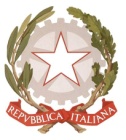 MINISTERO  DELL’ ISTRUZIONE, DELL’UNIVERSITA’ E DELLA RICERCAUFFICIO SCOLASTICO REGIONALE PER IL LAZIOLICEO SCIENTIFICO STATALE“TALETE”Roma, 04.10.2018Ai docentiAgli alunniAi GenitoriAlla DSGA Sig.ra P. LeoniAl personale ATASito webCIRCOLARE n.48Su regolare richiesta firmata presentata dagli alunni si comunica che  mercoledì 24 Ottobre 2018  si terrà  l’Assemblea Studentesca dalle ore 8.30 alle ore 13.05, con il seguente odg:Presentazione liste candidate rappresentanza d’IstitutoVarie ed eventuali.Modalità organizzative:ore 08.15-8.30 gli studenti si recheranno nelle aule previste dall’orario dove gli  insegnanti della prima ora effettueranno  l’appello e annoteranno nel registro di classe gli eventuali assenti.    Per le classi con docenti assenti, l’appello sarà effettuato da un supplente o dalla Vicepreside, previa segnalazione dei rappresentanti di classe o del Collaboratore ATA del piano di servizio. Non è consentito l’ingresso degli studenti dopo le 8.20.ore  8.30– 10.05  - Gli  studenti si recheranno  nel cortile interno, o in palestra (in base alle condizioni meteo)  per lo svolgimento dell’Assemblea.Gli studenti  dovranno trattenersi fino alle 10.05; dopo quest’ora, coloro che non fossero  interessati all’Assemblea possono uscire e rientrare a casa da soli. E’ fatto obbligo per gli alunni minorenni avvisare preventivamente le loro famiglie delle modalità di svolgimento dell’Assemblea e della possibilità dell’uscita anticipata alle 10.05. Non saranno ammesse richieste  firmate dai Genitori per anticipare l’uscita prima delle 10.15.Gli studenti maggiorenni, se non interessati all’assemblea, possono uscire alle 8.30, previa presentazione in portineria di un documento di identità.Non è previsto l’intervallo.Presiedono l’Assemblea gli alunni della Rappresentanza Studentesca in Consiglio d’Istituto che devono garantire l’ordinato svolgimento dei lavori. E’ vietata la presenza di estranei non autorizzati dal Dirigente scolastico.I docenti  possono, volendo, assistere all’Assemblea senza obbligo di vigilanza. Le Collaboratrici  del Dirigente  prof.sse D’Ippoliti e Anzellotti coordineranno la vigilanza dell’Assemblea e interverranno opportunamente  in caso di eventi   che possano turbare  lo svolgimento dell’Assemblea stessa.  Il  prof. Asci vigilerà  sul rispetto del divieto di fumare,   i docenti di scienze motorie presenti vigileranno  sul rispetto delle condizioni di sicurezza nel luogo (cortile o palestra) in cui si svolgerà l’Assemblea, fino alla sua conclusione.I collaboratori scolastici sono invitati a svolgere un’attenta vigilanza, segnalando immediatamente al Dirigente o alla vicepresidenza, eventuali fatti anomali.Il Dirigente ScolasticoProf. Alberto Cataneo                                                                      (Firma autografa sostituita a mezzo  stampa                                                                    ai sensi dell’art. 3 comma 2 del d.lgs. n.39/1993)Oggetto:Assemblea di Istituto Ottobre 2018